Rocks Village Memorial Association2016 GoalsDate:  May 6, 2016                                   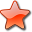 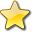 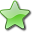 Goal/DeliverableOrig DateNew DateFundingReason for ChangeCommentsClarification of Board Member Assignments1/17/163/6/15CompleteN/AAdditional discussion neededResponsibility assignment matrix completed.Railings for HTH entrance (Festival of Trees money (2014)Need a contactorMaterial in HTHAttorney General RequirementsFile Public Charity, 990EX, e-postcardYearly2/15/16Complete for 2016$2,100from bank accountSigns on HTH—Protector #3 and “Built in c1840” HTH sign20152016(Festival of Trees money (2014)Specification changes due to Protector vs. LV SpauldingAgreement on design is needed.HTH & Toll House Electricity upgrades5/5/163/6/16: Approved from Bank accountTimer for outside of Toll House open topic.Plant trees in HTH ParkDonations from: Roger’s Spring Hill, City of Haverhill, Pam Gustafson4/21/16DonationsTrees from CityClean ups on 4/9 and 4/21.Hemlocks, River Birch, Pussy Willow planted 5/1/16Webpage live — 12/29/15CompleteApproved in budget.Details on historical components ongoingWalking Tour with Historic New EnglandJune 11, 2016Income: ½ of ticket salesRun Through planned for May 10th at 4:30.Enhancing PartnershipsOngoingTeam Haverhill, Masons, HNE, FOT, Emmaus HousePainting HTHOpen due to fundingRequesting paint donated by Benjamin MooreRequested quote for painting only. Also quote on repairs from Darren’s brother. Repairing HTH window sills/glazingOpen due to fundingInquiry to FOTObtaining Director’s InsuranceJanJune~ $500.  Do we have it now?Quote clarification in process???Tree/wreath donation for Festival of TreesSept$50.00 approved on 3/6/16Dates for craft day/night to be organized.  Tree needed.  Many craft supplies available from villagers.Second Round Knotweed EradicationOngoingFundraising -Bank Requests3/6/16Delayed due to Attorney General RequirementsGrants: Historic New EnglandApplication available in JuneGrants: Essex HeritageUnclear deadlineMemorial Day Brunch5/30/16Tables to be set up after electrical updateYard Sale6/11/16Email to request items to Village.Organization and set up on June 10th.Fall Feast10/15/16Progressive Dinner12/31/16